Мясорубки TC-12 TC-22 и TC-32Мясорубка-волчок, руководство по эксплуатации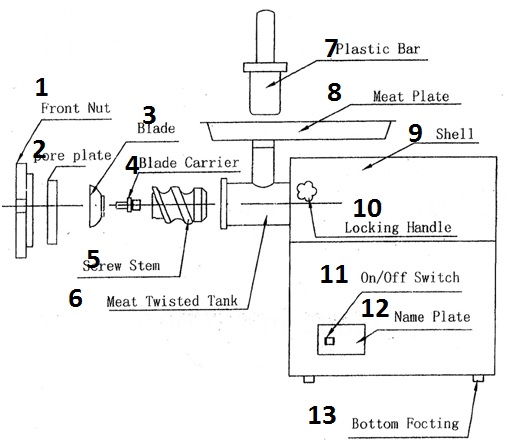 I Конструкция оборудования: 1 зажимная гайка, 2 ножевая решётка, 3 шнек, 4 держатель шнека, 5 шнековый вал, 6 горловина мясорубки, 7 пластиковый толкатель, 8 лоток для мяса, 9 корпус, 10 затяжной винт, 11 переключатель вкл/выкл, 12 табличка с иинформацией, 13 ножки.II、Технические характеристикиIII、Эксплуатация и обслуживаниеПожалуйста, прежде чем подсоединить оборудование к сети, проверьте мощность сети и убедитесь, что напряжение сети соответствует указанному на табличке с информацией на корпусе мясорубки. Допустимое отклонение напряжения ±10% от заявленного, рекомендуется установить трансформатор, поддерживающий постоянное напряжение.Пожалуйста, перед использованием промойте горловину мясорубки от пыли и надёжно подсоедините её к корпусу, плотно затянув затяжной винт. Если необходимо, поверните переднюю кольцевую гайку в нужную позицию, чтобы обеспечить плавную работу оборудования.Следует освобождать обрабатываемое мясо от костей, кожи и рёбер, нарезать его полосками или небольшими кусками. Включите мясорубку и дайте ей поработать вхолостую пару минут, затем добавьте мясо при помощи пластикового толкателя, который обеспечит безопасность ваших рук и поможет избежать риска, аварийных ситуаций и повреждений. Никогда не пользуйтесь для подачи мяса руками.Диагностика проблем и их решение.Если выход фарша резко уменьшился, и мясорубка мнет мясо, проверьте оборудование по следующему алгоритму:Если зажимная гайка расслаблена, пожалуйста, затяните её. Если ножевая решётка забита, очистите её. Если затупился шнек, замените его. Держите оборудование в чистоте, все детали следует промыть после использования. IV、Условия гарантии  Все части данной мясорубки могут быть заменены производителем по гарантии, если причиной их дефекта и нарушения работы является качество материала и изготовления (чтобы подтвердить дефект, следует приложить описание и фото), при условии корректного использования оборудования.Мясорубки TT12 TT-22 Мясорубка-волчок, руководство по эксплуатацииI Конструкция оборудования: 1 зажимная гайка, 2 ножевая решётка, 3 шнек, 4 держатель шнека, 5 шнековый вал, 6 горловина мясорубки, 7 пластиковый толкатель, 8 лоток для мяса, 9 корпус, 10 затяжной винт, 11 переключатель вкл/выкл, 12 табличка с иинформацией, 13 ножки.II、SpecificationII、Технические характеристикиIII、Эксплуатация и обслуживаниеПожалуйста, прежде чем подсоединить оборудование к сети, проверьте мощность сети и убедитесь, что напряжение сети соответствует указанному на табличке с информацией на корпусе мясорубки. Допустимое отклонение напряжения ±10% от заявленного, рекомендуется установить трансформатор, поддерживающий постоянное напряжение.Пожалуйста, перед использованием промойте горловину мясорубки от пыли и надёжно подсоедините её к корпусу, плотно затянув затяжной винт. Если необходимо, поверните переднюю кольцевую гайку в нужную позицию, чтобы обеспечить плавную работу оборудования.Следует освобождать обрабатываемое мясо от костей, кожи и рёбер, нарезать его полосками или небольшими кусками. Включите мясорубку и дайте ей поработать вхолостую пару минут, затем добавьте мясо при помощи пластикового толкателя, который обеспечит безопасность ваших рук и поможет избежать риска, аварийных ситуаций и повреждений. Никогда не пользуйтесь для подачи мяса руками.Диагностика проблем и их решение.Если выход фарша резко уменьшился, и мясорубка мнет мясо, проверьте оборудование по следующему алгоритму:Если зажимная гайка расслаблена, пожалуйста, затяните её. Если ножевая решётка забита, очистите её. Если затупился шнек, замените его. Держите оборудование в чистоте, все детали следует промыть после использования. IV、Условия гарантии  Все части данной мясорубки могут быть заменены производителем по гарантии, если причиной их дефекта и нарушения работы является качество материала и изготовления (чтобы подтвердить дефект, следует приложить описание и фото), при условии корректного использования оборудования.МодельTC-12TC-22TC-32Мощность800Вт1100Вт1850ВтНапряжение~220В/50Гц220В/50Гц220В/50ГцМодельTT-12TT-22Мощность800Вт1100ВтНапряжение~220В/50Гц220В/50Гц